LE NOM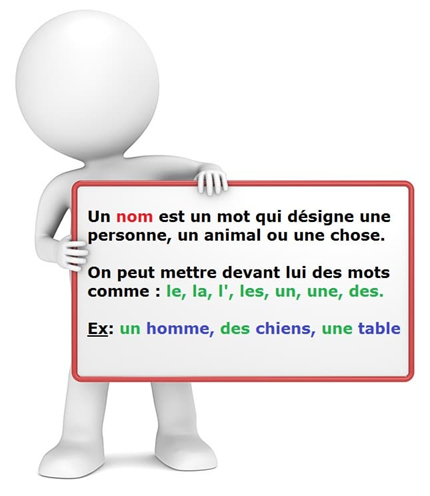 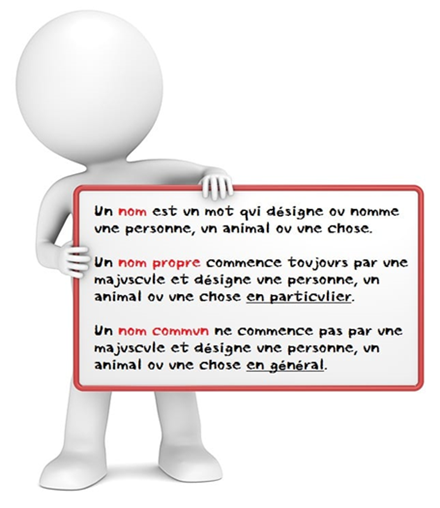 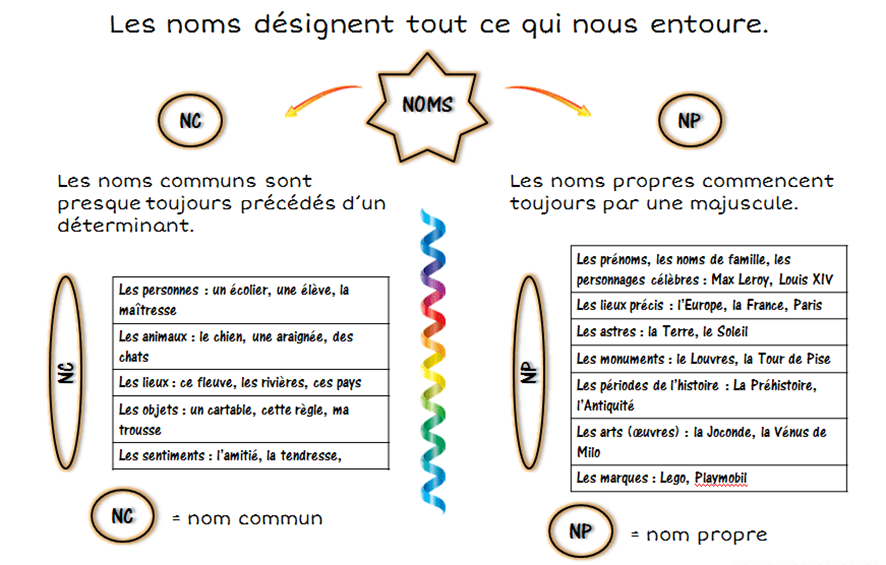 LE NOM: appelé aussi substantif, est un mot qui varie en genre et en nombre:Ex: un serveur, une serveuse, des serveurs, des serveusesD'ordinaire, il est accompagné d'un déterminant qui renseigne sur le genre et le nombre.Ex: La grenade est le fruit du grenadier.La grenade ==˃ est un nom féminin singulier.Le grenadier ==˃ est un nom masculin singulier.Les oiseaux ont des ailes.  Les oiseaux ==˃ est un nom masculin pluriel. Des ailes ==˃ est un nom féminin pluriel.Il peut être aussi accompagné d'une épithète:Ex: un beau papillon, le drapeau rouge, une immense plaine, la forêt vierge…Il peut servir de sujet, d'attribut, d'apposition ou de complément:Ex: Le chien effrayait les voisins (Sujet)Hanoï est la capitale du Vietnam. (Attribut)Mon père, maire de la ville, préside une réunion. (Apposé)Je fais des courses au marché, cet après-midi. (Compléments)On distingue plusieurs catégories de noms: Les noms propres et les noms communs:Le nom commun s'écrit avec une lettre minuscule. Il désigne des individus de la même espèce, il correspond à un concept. il s'oppose au nom propre qui lui n'a pas de signification véritable.Ex: un bureau, une abeille, des fleurs, un gosse, le sommeil, la gentillesse…Le nom propre s'écrit avec une lettre majuscule. Il s'applique à une personne, à un lieu, à une chose unique ou à une collection de choses qu'il désigne.Ex: la ville de Marseille, Gauguin (le peintre), le palais de Versailles, mon chien Fox, mon ami Marcel, le Titanic, les Misérables (roman de Victor Hugo), Fenêtre sur cour (film d'Alfred Hitchcock) …Les noms concrets et les noms abstraits:Le nom concret désigne un être, un objet ou un phénomène perçu par les sens: Ex: un chat, le nez, l'écran, la pluie, les avions…Le nom abstrait désigne une propriété, une qualité, une relation. Il ne désigne pas les objets du monde:Ex: l'imagination, l'amitié, la patience, la spiritualité, l'impressionisme…Les noms animés et les noms inanimés:Le nom animé désigne un être susceptible de se mouvoir par lui-même:Ex: l'homme, un écureuil, le poulpe, les coraux, le ver, une plante…Les noms qui désignent des choses, des qualités, des actions sont inanimés:Ex: un rocher, le courage, l'intelligence, des courses, le sommeil, la jalousie…Les noms collectifs et les noms individuels:Le nom collectif désigne un ensemble d'êtres ou de choses:Ex: une foule, un troupeau, une armée, un tas, une clientèle…Un nom individuel désigne un seul être ou une seule chose:Ex: un individu, un cheval, un soldat, un caillou, un client…Les noms composés:Le nom composé est un mot formé d'unités lexicales qui fonctionnent de manière autonome dans la langue.Nom agglutiné ou unifié:Ex: gentilhomme, portemonnaie, portefeuille, radiophare, bonhomme, paravent…Séparées par un trait d'union ou apostrophe: Ex: nouveau-né, nord-est, morte-saison, langue-de-chat, laissé-pour-compte, porte-serviette, repose-pied, super-huit, presqu'île …Le sigle:   Le sigle est un syntagme nominal dont on ne représente que l'initiale de chaque mot, ou de chaque mot principal. Cette initiale est une lettre majuscule.Ex: U.N.E.S.C.O,   U.S.A,   W.C, R.E.R, C.O.D,   C.O.I…